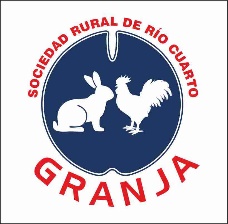 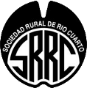 Sociedad Rural de Río Cuarto85ª Exposición de Granja (Avicultura, Cunicultura y afines)Avenida Sabattini 3801 – Río Cuarto – Córdoba      Código Postal: 5800Teléfono/ Fax:  0358-464-6691/464-0757 Correo Electrónico: comisiongranjasrrc@gmail.com ___________________________________________Del 3 de Septiembre al 8 de Septiembre de 2019CIERRE de INSCRIPCIÓN: 2 de Agosto de 2019PLANILLA de INSCRIPCIÓN Nombre y Apellido:  ……………………………………………………………………………………………………………………………………………………..Criadero: ……………………………………………………………………..	Nº Registro: …………………………………………………………………………..Dirección: …………………………………………………………………….	Localidad: ………………………………………………………………………………Teléfono: ……………………………………………………………………..Correo Electrónico: ……………………………………………………………….Nº de CUIT: ………………………………………………………………………...					……………………………………………………………							Firma Los ejemplares gallináceos deberán ser presentados con el anillo enterizo reglamentario de la  Sociedad Rural Argentina. Los ejemplares Bantam podrán ingresar con anillos de Sociedad Rural Argentina y Asociación Avícola Platense. Las palomas mensajeras deberán tener el anillo enterizo reglamentario de la Federación  Colombófila Argentina. Los conejos se presentarán con los tatuajes reglamentarios en las orejas con el respectivo número de registro asignado por la Sociedad Rural Argentina. Bien legibles y no húmedos.Todas las razas que el criador presente deberán estar inscriptas en el Registro Genealógico de la Sociedad Rural Argentina.Valor de Inscripción y por Depósitos: Ver las tarifas en Art. 23º del Reglamento General de la Exposición de Granja de la SRRCPor Consultas: Carlos Manuel Sánchez 0358-154116165 ó Juan Manuel Chavero 0358-155048069RAZAVARIEDADCATEGORIACATEGORIACATEGORIACATEGORIAANILLO NRO.RAZAVARIEDADMJHJMAHAANILLO NRO.